ACKNOWLEDGEMENT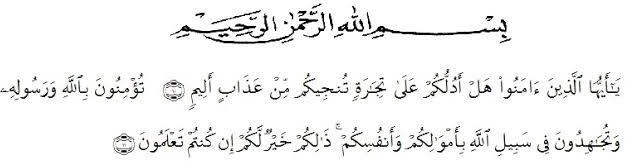 Shall I show you a commerce that will save you from a painful doom?Ye should believe in Allah and His messenger, and should strive for the cause of Allah with your wealth and your lives. That is better for you, if ye did but know.The meanings:Hai orang-orang yang beriman, sukakah kamu aku tunjukkan suatu perniagaan yang dapat menyelamatkanmu dari azab yang pedih? ​(yaitu) kamu beriman kepada Allah dan Rasul-Nya dan berjihad di jalan Allah dengan harta dan jiwamu. Itulah yang lebih baik bagimu, jika kamu mengetahuinya. (QS. Ash-shaff: 10-12)Praise and great attitude is given to Almighty God, Allah SWT who always give his gracious mercy and blessing for giving the strength and chance to complete this thesis entitled “The Effect Of Using Digital Storytelling On Students' English Narrative Writing Skills Of Eleventh Grade At Sman 1 Pantai Labu”. This thesis in fulfillment of the requirements to obtain the degree of bachelor in the Faculty of Teaching Training and Education at the Department of English Language Education of Universitas Muslim Nusantara.Sholawat and salaam always be with our prophet Muhammad SAW, the greatest messenger for people over the world, this world became peace because of his hard effort.In accomplishing this thesis, great appreciation and sincerest gratitude be expressed to all of those who have given the contribution so this thesis able to finished. The researcher would like to deliver this thank to:Dr. H. Firmansyah, M.Si., the rector of Universitas Muslim Nusantara Al Washliyah Medan.Dr. Abdul Mujib, S.Pd., M.PMat, the dean of the Teacher’s Training and Education, Faculty of Universitas Muslim Nusantara AL Washliyah Medan.Zulfitri, S.S., M.A., M.Pd. as the head of english language education department of Universitas Muslim Nusantara AL Washliyah Medan, and all at once as my adviser who gave the command, critic and suggestion and guided her during the process of completing this thesis became more be better.All of the lecturers of the department of english language education of universitas muslim nusantara for teaching precious knowledge and giving wonderful study experience.The beloved parents: Nasrun and Susniarti, who always give an endless love, patience, support, pray and everything you give me to pass this study getting Bachelor degree. Many obstacles can be overcome with your love. May God bless to you.The beloved brothers: Eka Riyanto and Saputra, who always support, pray and everything you give me.Special for the beloved friends: Putri Fadillah, Yuyun Isnari, Vica Annisa Gultom, Safitri, Nurvita sari, Hesti Pratiwi, Almh. Indri Syahputri, and all of the friends who help and support her in any situation. The good communication of discussion can brings the alternative solution to answer the problem.And the last, for the memorable place, SMA NEGERI 1 Pantai Labu, thank you to all students who have participated actively in conducting this research. She is so glad to teach them in another opportunity.Eventually, this thesis is expected to provide useful and meaningful information in the field of education, henceforth the researcher will be pleasure to accept some critics and correction to make this thesis more be better. She is pleased to accept any suggestion and contribution for the improvement of this thesis.Medan, September 19th 2023 The ResearcherIndah Amelia